Mērķi un uzdevumiPopularizēt 3x3 basketbolu Latvijas studentu vidū kā spēli, aktīvu atpūtu, veselīgu dzīvesveidu, ar pārliecību, ka 3x3 basketbola ir iecienīta komandu sporta spēle, kura ir viegli pieejama un spēlējama jebkurā vietā un laikā. Veicināt 3x3 basketbola atpazīstamību Latvijas studentu vidū. Noskaidrot „LU 3x3 basketbola rudens nakts turnīrs 2022” uzvarētājus.Vieta un laiksTurnīrs norisināsies Rimi Olimpiskajā centrā (Grostonas ielā 6b), sporta spēļu zālē. Turnīrs norisināsies 2022. gada 15. septembrī no plkst. 23.00.Sacensību vadībaSacensības organizē un vada Latvijas Universitātes Sporta centrs (LU SC). DalībniekiTurnīrā piedalās Latvijas Universitātes klātienes un neklātienes studenti, tai skaitā doktoranti, kā arī darbinieki.Fakultāti drīkst pārstāvēt vairākas komandas. Katra komanda iesniedz pieteikumu ar minimums 3 (trijiem) un maksimums 4 (četriem) spēlētājiem. Turnīrā maksimālais komandu skaits ir 20.Sacensību noriseKomandas sacenšas vienādos sastāvos 3 pret 3 uz laukuma, viens spēlētājs var būt maiņā. Komandas sastāvā var būt abu dzimumu pārstāvji. Spēle notiek uz viena groza. Spēlē netiek iesaistīti tiesneši, maču tiesāšanu veic paši spēlētāji. Komandas tiek sadalītas apakšgrupās. Pēc apakšgrupu izspēles labākās komandas spēlē izslēgšanas  turnīru. Spēles laiks - 1 x 8 min. Sacensību organizatori patur tiesības mainīt spēles laiku un izspēles kārtību.Izslēgšanas spēlēs iekļuvušo komandu skaits tiks precizēts pēc pieteikumu iesūtīšanas laika beigām. Pieņemot, ja turnīrā startē maksimālais komandu skaits (20), izspēle būs sekojoša: Pēc apakšgrupu turnīra (4 apakšgrupas pa 5 komandām katrā) sekos izslēgšanas spēles, kurās iekļūs katras apakšgrupas divas labākās komandas. Pārējām komandām turnīrs būs noslēdzies. Pusfinālos zaudējušās komandas spēlē par 3.vietu, komandas, kuras gūst uzvaru – spēlē finālā par 1. vietu. Spēles laikā ir atļauts neierobežots spēlētāju maiņu skaits. Konflikta gadījumos vienpersonisku lēmumu pieņem pasākuma organizators.Punktu skaitīšanas sistēmaPar uzvarētu spēli komanda saņem 2 punktus; par zaudējumu – 1 punktu, par neierašanos uz spēli – 0 punktus (neizšķirta gadījumā komandas turpina cīņu līdz pirmajam punktam). Ja apakšgrupu turnīra noslēgumā divām vai vairākām komandām ir vienāds punktu skaits, tad vispirms tiek ņemti vērā savstarpējo maču iznākumi. Ja uzvaru un zaudējumu skaits ir vienāds, tad tiek ņemta vērā gūto un zaudēto punktu starpība šo komandu savstarpējās spēlēs. Ja arī tad rādītāji ir vienādi, tad kopējā apakšgrupā gūto un zaudēto punktu starpība.PieteikumiPieteikums par dalību turnīrā jānosūta līdz 14. septembra plkst. 23:59 elektroniski uz e-pastu sacensibas@lu.lv. Tāpat pieteikums drukātā formātā jāiesniedz turnīra organizētājiem pirms sacensību sākuma, ierodoties komandai pilnā sastāvā un uzrādot studentu apliecības.Pieteikuma anketa atrodama: www.lu.lv/sportsApbalvošana1.-3.vietu komandas tiek apbalvotas ar medaļām un atbalstītāju sarūpētām balvām. Personas datu apstrādeIzspēles ietvaros tiek apstrādāti šādi personas dati: dalībnieku vārds, uzvārds, e-pasts, telefona numurs.Personas dati tiek apstrādāti, lai turnīrā identificētu dalībnieku rezultātu, kā arī, lai organizatori varētu sazināties ar dalībniekiem.Personas dati tiks saglabāti organizatora – Kalvja Kazaka, e-pasts: kalvis.kazaks@lu.lv, datorā 30 dienas pēc rezultātu paziņošanas. Pēc glabāšanas termiņa personas dati tiks izdzēsti.Piesakot savu dalību turnīrā, persona apliecina piekrišanu savu personas datu apstrādei turnīra ietvaros.Informācija par fizisko personas datu apstrādi LU pieejama https://www.lu.lv/fileadmin/user_upload/LU.LV/www.lu.lv/Dokumenti/Julijs_2019/Privatuma_politika.pdf;Par datu apstrādi atbildīgs Kalvis Kazaks, e-pasts: kalvis.kazaks@lu.lv. Papildu jautājumu gadījumā sazināties ar LU personas datu speciālistiem datu.specialisti@lu.lv. Papildus informācijaDalība turnīrā ir bez maksas. Visus organizatoriskos izdevumus sedz LU Sporta centrs.Uz turnīru OBLIGĀTI jāņem līdzi studenta apliecība, lai organizatori varētu pārbaudīt personas piederību Latvijas Universitātei.Pasākums var tikt filmēts un fotografēts. Uzņemtos fotoattēlus un videomateriālus LU var izvietot savos reprezentatīvajos materiālos, tīmekļa vietnēs, kā arī LU sociālo tīklu profilos.Aktuālākos jaunumus par turnīru var uzzināt:facebook.com (facebook.com/lunaktsturniri)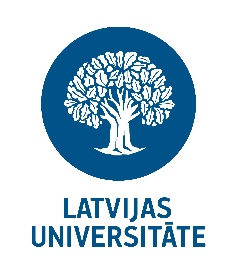 Latvijas Universitātes aktīvās atpūtas pasākuma “LU 3x3 basketbola nakts turnīrs 2022”NOLIKUMSPielikumsAPSTIPRINĀTSar LU ________rīkojumu Nr. ______